МАТЕМАТИЧЕСКАЯ ГРАМОТНОСТЬ1) Два стаканаИмеется два одинаковых граненых стакана емкостью 150 мл. каждый. Один стакан полностью залит водой , а другой ровно на половину 40-ка градусной водкой. 
Как сделать в одном из стаканов 15-ти процентный раствор спирта и сколько мл. получится? Сколько переливаний нужно выполнить?А) 2 В) 3 С) 4 Д)5  Е) 62)Расставьте все десять цифр 1, 2, 3, 4, 5, 6, 7, 8, 9, 0 в таком порядке, чтобы получившееся число делилось на все числа от 2 до 18.А) 4753869120  В)1325678094  С) 2456738901  Д)1245378906  Е) 34576980123)Сколько пятерок на доске?На доске выписаны все пятизначные числа, у которых каждая цифра либо равна обеим соседним, либо отличается от соседних ровно на единицу - от одного в меньшую, а от другого в большую сторону.

Сколько написанных на доске чисел содержат в своей записи цифру 5?А)13  В) 6  С)5  Д) 10  Е) 8  4)Градусы между стрелкамиНа часах 3 часа 15 минут, сколько градусов между стрелками?А)  5   В)7  С)7,5  Д)15  Е)105)В магазине творог стоил а тенге. После двойного повышения цены на 40%, он стал стоить 686 тенге. Найти первоначальную стоимость творога.А)450  В)300  С) 480  Д)350 Е)5006)Издание книги  потребовалось 630 цифр, чтобы пронумеровать её страницы. Сколько страниц в книге?А)280  В)345  С)236  Д)290  Е)2467)Разрезать пиццуНа какое максимальное количество частей можно разделить пиццу за шесть разрезов?А)12  В)20 С)22  Д)18 Е)158)Найти неизвестное число:1. 4*5=692. 3*42=693. 2*16=244. 5*4= ?А)129  В)59  С)70  Д)100  Е)1259)Уравнять дынюАрбуз и лимон весят столько, сколько дыня.
Два арбуза весят столько, сколько дыня и лимон вместе.

Сколько надо лимонов, чтобы уравнять в весе дыню?А)1  В)4  С)6  Д)3  Е)510)Вес семьиЯ, сестра и мама весим- 140 кг. Мама весит на 10кг больше чем сестра, а вместе на 80 кг больше чем я. Сколько я вешу?А_40 В)30  С)50  Д)25  Е)3211)Сколькими нулями оканчивается произведение всех натуральных чисел от5 до25 включительно?
А)13  В) 8  С)6  Д)5  Е)4
12)Ведро водыПапе ведра воды хватает на две недели, а если вместе с сыном, то на 10 дней. Вопрос: на сколько дней хватит сыну ведра воды, если он будет пить один?А)12 В)15  С)20  Д)18  Е)22.13)Сделать велосипеды
Два человека могут сделать два велосипеда за два часа. Сколько понадобится людей чтобы сделать 12 велосипедов за 6 часов?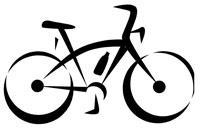 А)5  В)6  С)5  Д8  Е)414)Школьный базарознакомившись с ценником:
- тетради  50 копеек
- дневники  3 рубля
- учебники 10 рублей
Покупатель говорит, что берет ровно 100 предметов на 100 рублей.
Сколько куплено тетрадей?
А)92  В)90  С)94  Д)88  Е)9615)Посчитать людей по рукопожатиямОдин наблюдательный сотрудник заметил, что участники заседания поздоровались каждый с каждым и вышло 78 рукопожатий.
Сколько всего было участников?А)13  В)12  С)39  Д)24  Е)3616)Бутылка без пробкиБутылка + пробка стоят вместе 11 коп. Бутылка на 10 коп. дороже пробки. Сколько стоит пробка?А) 0,5  В)1  С)2  Д)0  Е)1,5
17)БлизнецыВ одном удивительном классе вместе учатся четыре пары близнецов! Однажды на школьный праздник вместе с детьми этого класса пришли все мамы и папы. Вместе их получилось 85 человек.

Сколько учеников в классе?А)30  В)31  С)28  Д)24  Е)2318)Стая утокЛетела стая уток, навстречу им одна утка «Здравствуйте, - говорит, - сто уток!» - «Нет, нас не сто уток. Кабы было еще столько, да полстолько, да четверть столько, да ты, утка, так бы нас было сто уток». Сколько уток летело?А)20  В);0  С)30  Д)18  Е)3619)Дед и внучкаСколько дедyшке лет, столько месяцев внyчке. Дедyшке с внyчкой 91 год. Сколько лет дедyшке и сколько внyчке?А)88 и 13  В)90 и 1  С)84 и 7 Д)22 и 9  Е)89 и 220)Какой ближе?Один поезд А едет из Москвы в С.-Петербург с опозданием 10 минут, а другой  В- из С.-Петербурга в Москву с опозданием 20 минут. Какой из этих поездов будет ближе к Москве, когда они встретятся?А) А  В) В  С) одинаковое расстояние  Д)недостаточно данных  Е) неизвестно